                     Кабардинка (Краснодарский край)Отель «Corona Palace»Автобусный турПрограмма тура:Проживание в отеле «Corona Palace»Цены указаны на одного человека эквивалент в USD*                                                                                                                                                                                                                                                                                                                                                                                                                                                                       *Оплата производится в белорусских рублях по внутреннему курсу оператора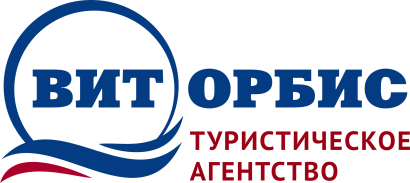          Республика Беларусь 210009                                г. Витебск, пр-т Фрунзе, 38 / ул. Чапаева 4                                                            Тел./факс: +375 (212) 265-500МТС: +375 (29) 5-110-100                     www.vitorbis.com      e-mail: vitorbis@mail.ruКабардинка - курорт поселок, стоящий на берегу Цемесской бухты, по пути из Новороссийска в Геленджик. Его кварталы занимают широкую долину, плавно спускающуюся к морскому побережью.Курорт привлекает туристов  теплым и чистым морем, оборудованными пляжами, природными и историческими достопримечательностями, удобной инфраструктурой и близостью крупных черноморских городов. В Кабардинке развита индустрия развлечений. Здесь есть аквапарк, динопарк, крокодиловая ферма и т.д. А так же рестораны, бары, ночные клубы и дискотеки, не дающие заскучать тем, кто ищет веселую и шумную компанию. Из курортного поселка популярны морские прогулки на быстроходных катерах и яхтах вдоль Черноморского побережья.1 деньВыезд: Новополоцк 17:45 (гостиница «Беларусь»); Полоцк 18:00 (Дом быта); Витебск 19:30 (ТЦ «Омега»); Орша 20:30 (магазин «Раница»); Могилев 21:30 (остановка «кольцо мясокомбината»); Гомель 23:45 (остановка «Баня», напротив цирка).  (Точное время отправления сообщается дополнительно за день до отъезда).3 деньПрибытие на курорт. Размещение в номерах.3-13 деньОтдых на море, посещение экскурсий (за дополнительную плату).13деньОсвобождение номеров до 9:00. В день выселения администрацией предоставляется камера хранения. Время  отправления с курорта  объявляет руководитель группы. 15 день Прибытие домой!РасположениеОтель «Corona Palace» расположен в курортном посёлке Кабардинка, в 15 мин. ходьбы до пляжа. 
В 10 мин ходьбы расположен Центральный рынок, множество ресторанов и кафе, супермаркеты, автовокзал.ТерриторияК услугам гостей бесплатный Wi-Fi, открытый бассейн с шезлонгами, летнее кафе, барбекю, караоке. 
Стойка регистрации работает круглосуточно.РазмещениеГостям  предлагается размещение в 2-х- 3-х местных номерах (возможность предоставления доп. места).НомераВ номере две односпальные или одна двухспальная кровати (третье место-диван), прикроватные тумбочки, шкаф-купе с зеркалом, стол, стулья, ЖК-телевизор, холодильник, кондиционер, балкон/без балкона.В ванной: душевая кабина, туалет, раковина, фен, набор полотенец, туалетные принадлежности. Смена белья раз в 5 дней.ПляжВ 15 минутах ходьбы от галечного пляжаПитаниеПо желанию в кафе отеля «Corona Palace»Даты тураНочи2-х местный номер2-х местный номер2-х местный номер3-х местный номер3-х местный номерДоп. местоДети до 5 летБез местаДаты тураНочибез балконас балкономс балкономбез балконас балкономДоп. местоДети до 5 летБез места08.06(10.06-20.06)22.061028529529524526021011018.06(20.06-30.06)02.071032033033027529523015028.06(30.06-10.07)12.071038539539534536523016008.07(10.07-20.07)22.071041543543535037023016018.07(20.07-30.07)01.081041543543535037023016028.07(30.07-09.08)11.081041543543535037023016007.08(09.08-19.08)21.081041543543535037023016017.08(19.08-29.08)31.081041543543534536523015027.08(29.08-08.09)10.0910285295295275295210110Дети до 12 лет – скидка 10 USDДети до 12 лет – скидка 10 USDДети до 12 лет – скидка 10 USDДети до 12 лет – скидка 10 USDДети до 12 лет – скидка 10 USDДети до 12 лет – скидка 10 USDДети до 12 лет – скидка 10 USDДети до 12 лет – скидка 10 USDДети до 12 лет – скидка 10 USDВ стоимость входит:В стоимость входит:В стоимость входит:В стоимость входит:Дополнительно оплачивается:Дополнительно оплачивается:Дополнительно оплачивается:Дополнительно оплачивается:Дополнительно оплачивается:- проезд автобусом туристического класса;- сопровождение группы по территории РБ и РФ;- проживание в отеле «Corona Palace» 11 дней/10 ночей;- пользование бассейном;- проезд автобусом туристического класса;- сопровождение группы по территории РБ и РФ;- проживание в отеле «Corona Palace» 11 дней/10 ночей;- пользование бассейном;- проезд автобусом туристического класса;- сопровождение группы по территории РБ и РФ;- проживание в отеле «Corona Palace» 11 дней/10 ночей;- пользование бассейном;- проезд автобусом туристического класса;- сопровождение группы по территории РБ и РФ;- проживание в отеле «Corona Palace» 11 дней/10 ночей;- пользование бассейном;- туристическая услуга – 150,00 рублей (оплачивается при заключении договора); дети до 12 лет - 100,00 рублей;- курортный сбор ~3 $ за весь период проживания (дети до 18 лет не оплачивают); - медицинская страховка (по желанию, оформляется самостоятельно);- личные расходы;- питание.- туристическая услуга – 150,00 рублей (оплачивается при заключении договора); дети до 12 лет - 100,00 рублей;- курортный сбор ~3 $ за весь период проживания (дети до 18 лет не оплачивают); - медицинская страховка (по желанию, оформляется самостоятельно);- личные расходы;- питание.- туристическая услуга – 150,00 рублей (оплачивается при заключении договора); дети до 12 лет - 100,00 рублей;- курортный сбор ~3 $ за весь период проживания (дети до 18 лет не оплачивают); - медицинская страховка (по желанию, оформляется самостоятельно);- личные расходы;- питание.- туристическая услуга – 150,00 рублей (оплачивается при заключении договора); дети до 12 лет - 100,00 рублей;- курортный сбор ~3 $ за весь период проживания (дети до 18 лет не оплачивают); - медицинская страховка (по желанию, оформляется самостоятельно);- личные расходы;- питание.- туристическая услуга – 150,00 рублей (оплачивается при заключении договора); дети до 12 лет - 100,00 рублей;- курортный сбор ~3 $ за весь период проживания (дети до 18 лет не оплачивают); - медицинская страховка (по желанию, оформляется самостоятельно);- личные расходы;- питание.